Прокуратура г. Сыктывкара предупреждает, чтоОткрытый водоем – 
это опасность и риск. 
Вода может выглядеть приветливо, но даже тот, кто хорошо умеет плавать, может попасть в беду.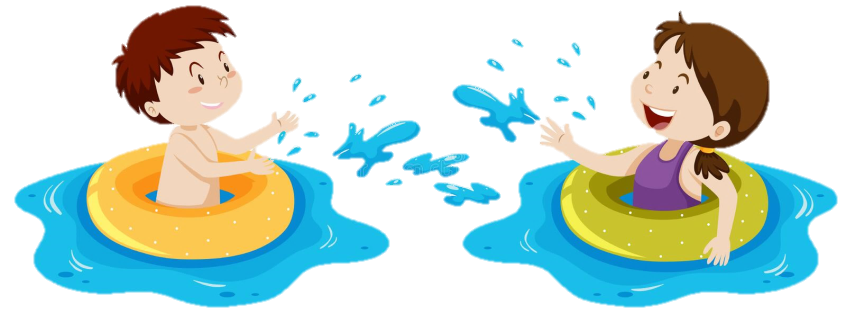 Перед отдыхом на воде, ознакомьтесь с мерами безопасности. Соблюдение этих правил сделает ваш отдых приятным и безопасным.ЧТО НЕЛЬЗЯ ДЕЛАТЬ1. НЕ заплывайте за буйки2. НЕ купайтесь во время грозы3. НЕ плавайте без взрослых4. НЕ ныряйте в незнакомых местах5. НЕ подплывайте к лодкам, катерам, судам6. НЕ купайтесь сразу после еды (необходимо подождать 1,5 – 2 часа)7. НЕ заходите в воду, если вспотели, переутомились, разгорячились БЕЗОПАСНОСТЬ
НА ВОДЕЧТО МОЖНО ДЕЛАТЬ1. Купаться в специально отведенных местах2. Заходить в воду не резко, постепенно3. Купаться под присмотром родителей4. Перед заходом в воду, выполнить небольшую разминку5. Использовать надувные плавсредства с осторожностью (даже слабый ветерок может отвести их далеко от берега)6. Находиться в воде не больше 20 минут7. Отдыхать в головном уборе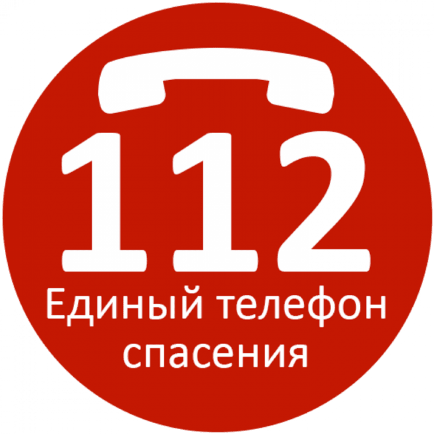 В экстренном случае звоните в службу спасения на номер 112. Позвонить с мобильного можно даже 
без сим-карты, с нулевым балансом и 
с заблокированной клавиатурой телефона.ВСЕГДА КРИЧАТЬ И ЗВАТЬ НА ПОМОЩЬ ВЗРОСЛЫХ, ЕСЛИ:вы устали; находясь на глубине, сделав глубокий вдох, лягте на спину, вытянув руки и ноги.вы попали в сильное течение; не стоит бороться с ним – плывите по направлению движения воды, приближаясь к берегу.оказались в водовороте; следует набрать больше воздуха, погрузиться в воду и, сделав сильный рывок в сторону по течению, всплыть на поверхность.свело ногу; распрямите ее, с силой потянув на себя ступню за большой палец рукой. Некоторое время полежите на спине, массируя руками ногу, затем медленно плывите к берегу.не можете справиться с водой.